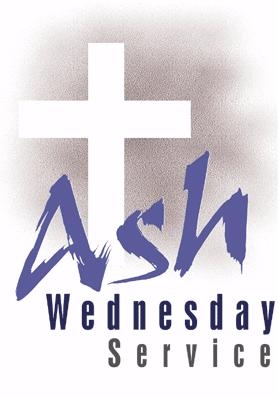    Welcome ToTrinity Lutheran ChurchLutheran Church—Missouri SynodA Stephen Ministry Congregation1354 South Otsego AvenueGaylord, Michigan 49735Church Phone: (989) 732-4816Church Email: secretary@trinitygaylord.comwww.trinitygaylord.comOffice Hours: Monday through Friday 9am – 1pmOUR PURPOSE…is to LOVE GOD, LOVE OTHERS, AND SERVE THE WORLD by worshiping the Lord Jesus, bringing our members into Christ-like maturity, and equipping them through Word and Sacrament for their mission and ministry.  We go heart to heart into the world with Jesus, sharing His love, caring for one another, praying, and bringing the lost into a relationship with Christ, by the working of the Holy Spirit.February 22, 2023Ash WednesdayPreacher: Rev. Ken BernthalABOUT OUR WORSHIPWe welcome all who gather here today! We are blessed to celebrate together the mercy, grace, and love we have from God through the death and resurrection of our Lord Jesus Christ.Children: Families with children are very welcome here. Having children in church is important so they can begin to learn about their faith in Jesus, and it’s good for the whole congregation to see. Please feel comfortable keeping “squirmy” kids in the service. This is where they belong, too!Pew Cards: Guests and Members, please fill out the Guest/Member card located on the back of the pew in front of you and pass it to the end of the aisle. If you forget you can put it in the offering plate on your way out. If standing is difficult: Please feel free to remain seated during any portion of the service. Please let an Elder or Usher know if you need communion in your pew seat.About our celebration of Holy Communion: We celebrate the Lord’s Supper in the confession and glad confidence that, as he says, our Lord gives into our mouths not only bread and wine but his very body and blood to eat and to drink for the forgiveness of sins and to strengthen our union with him and with one another. Our Lord invites to his table those who trust his words, repent of all sin, and set aside any refusal to forgive and love as he forgives and loves us, that they may show forth his death until he comes.Because those who eat and drink our Lord’s body and blood contrary to that which is stated above do so to their great harm, and also because Holy Communion is a confession of the faith which is confessed at this altar. Anyone who is not yet instructed, in doubt, or who hold a confession differing from that of the Lutheran Church—Missouri Synod, and yet desire to receive the sacrament, are asked first to speak with Pastor. Those not communing are still invited to come forward for a blessing from Pastor, and you may indicate this by crossing your arms over your chest.TTTTTTGREETINGP	Peace be with you.C	And also with you.T ORDER OF SERVICE T(The liturgy is from Divine Service Setting four LSB pg. 203ff)OPENING HYMNWere You There                                                                                             LSB 456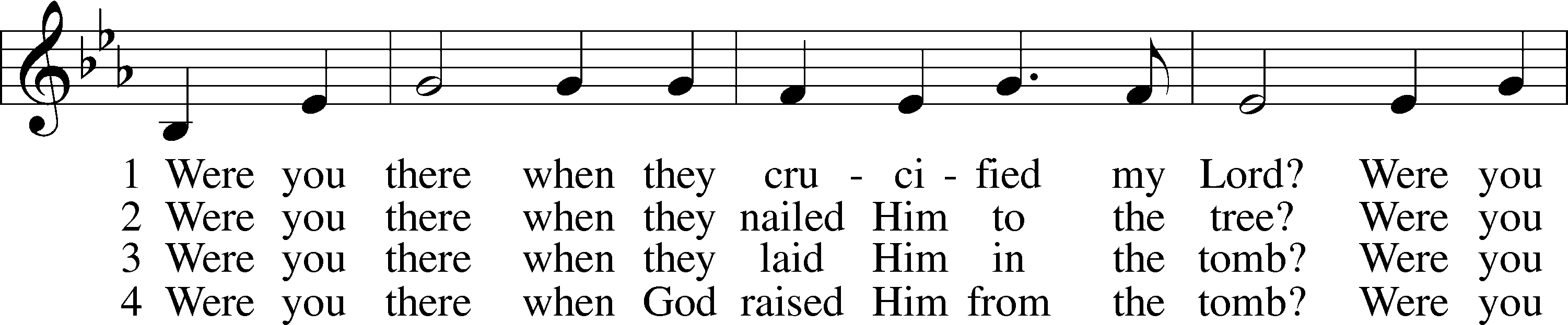 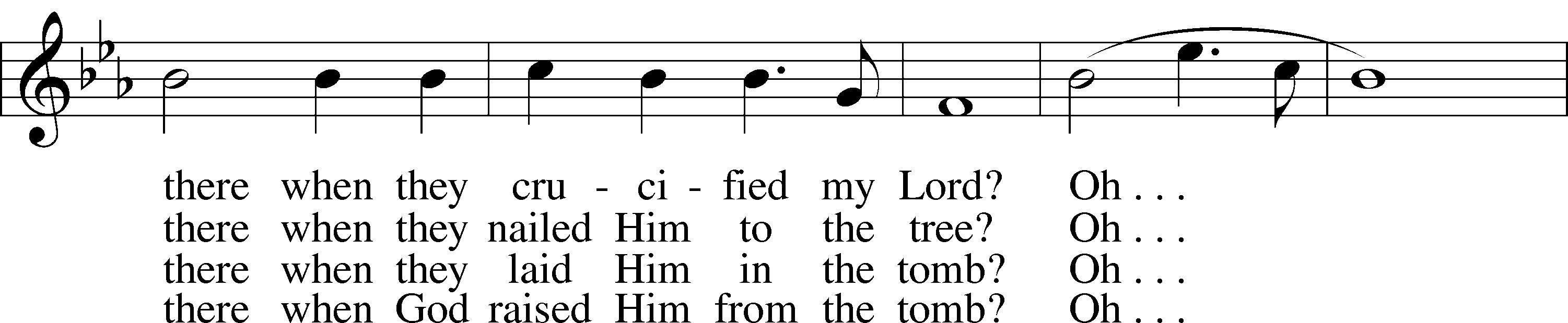 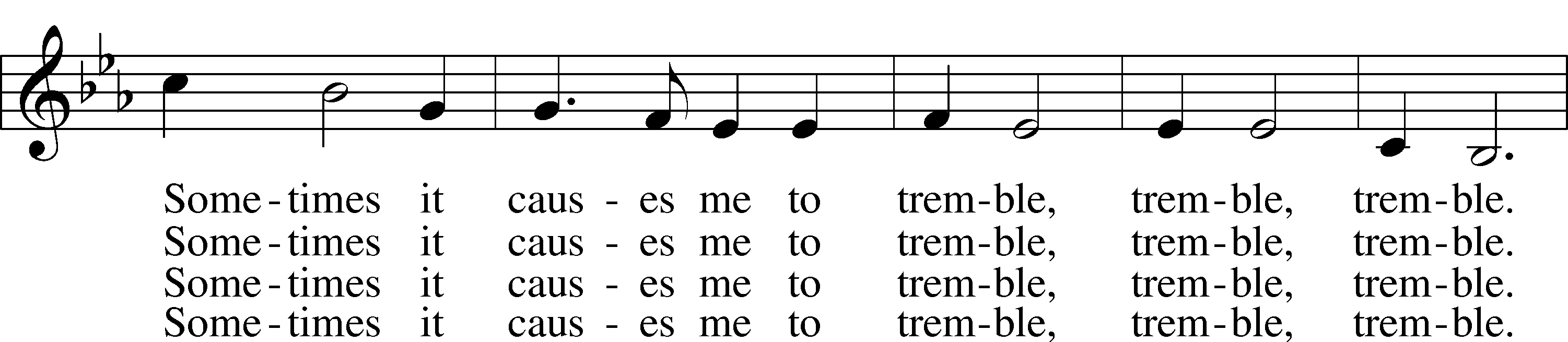 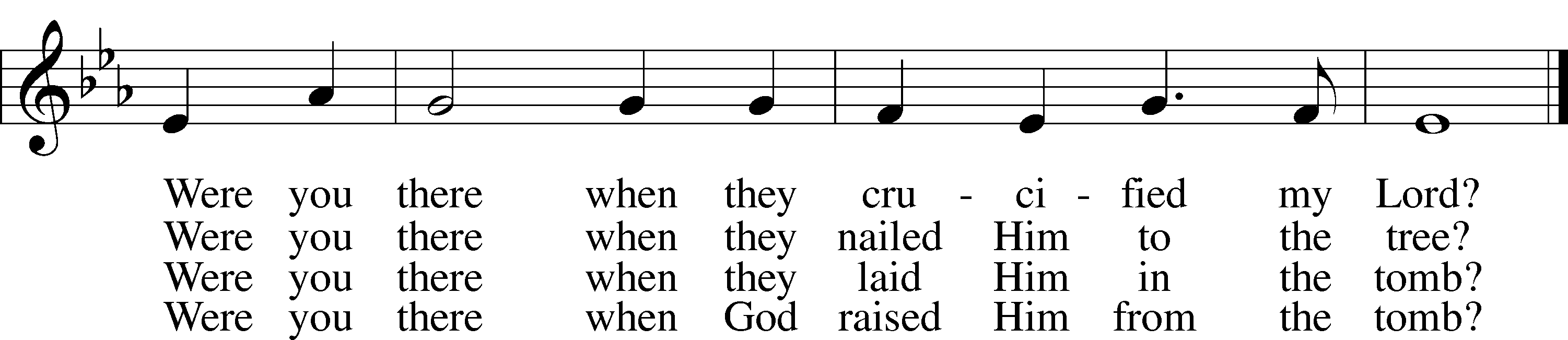 DEPOSITION OF ASHESCONFESSION and ABSOLUTIONThe sign of the cross may be made by all in remembrance of their Baptism.P     		 In the name of the Father and of the T Son and of the Holy Spirit.		C    	 Amen.	 P		Our help is in the name of the Lord,        C	 	who made heaven and earth.P		If You, O Lord, kept a record of sins, O Lord, who could stand?C		But with You there is forgiveness; therefore You are feared.P	Since we are gathered to hear God’s Word, call upon Him in prayer and praise, and receive the body and blood of our Lord Jesus Christ in the fellowship of this altar, let us first consider our unworthiness and confess before God and one another that we have sinned in thought, word, and deed, and that we cannot free ourselves from our sinful condition. Together as His people let us take refuge in the infinite mercy of God, our heavenly Father, seeking His grace for the sake of Christ, and saying: God, be merciful to me, a sinner.C	Almighty God, have mercy upon us, forgive us our sins, and lead us to everlasting life. Amen.P		Almighty God, merciful Father, in Holy Baptism You declared us to be Your children and gathered us into Your one, holy Church, in which You daily and richly forgive us our sins and grant us new life through Your Spirit. Be in our midst, enliven our faith, and graciously receive our prayer and praise; through Your Son, Jesus Christ, our Lord.    C		    Amen.T SERVICE OF THE WORD T	INTROIT	                                                           Psalm 51:1–3, 10–12; antiphon: v. 17P    The sacrifices of God are a broken spirit;
	    a broken and contrite heart, O God, you will not despise.
C   Have mercy on me, O God, according to your steadfast love;
	   according to your abundant mercy blot out my transgressions.
P   Wash me thoroughly from my iniquity,
	   and cleanse me from my sin!
C    For I know my transgressions,
	    and my sin is ever before me.
P    Create in me a clean heart, O God,
	    and renew a right spirit within me.
C   Cast me not away from your presence,
	   and take not your Holy Spirit from me.
P   Restore to me the joy of your salvation,
	   and uphold me with a willing spirit.
A   Glory be to the Father and to the Son
	       and to the Holy Spirit;
       as it was in the beginning,
	  is now, and will be forever. Amen.
P   The sacrifices of God are a broken spirit;
	   a broken and contrite heart, O God, you will not despise.KYRIE                                                                                                                 LSB 204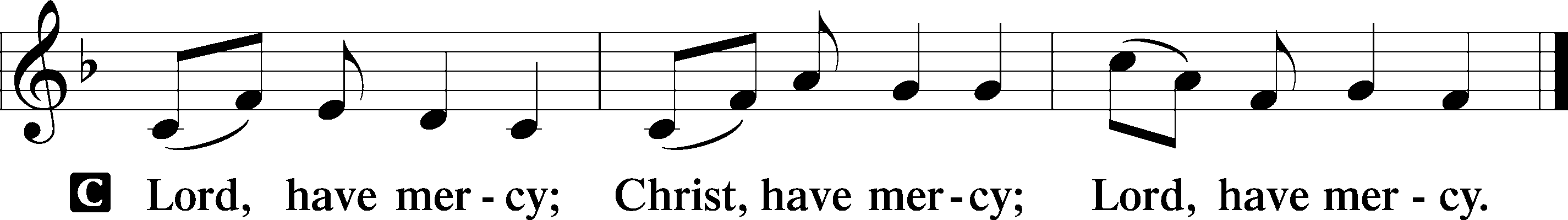 SALUTATION AND COLLECT OF THE DAY      P	The Lord be with you.C	And also with you.P	Let us pray.Almighty and everlasting God, You despise nothing You have made and forgive the sins of all who are penitent. Create in us new and contrite hearts that lamenting our sins and acknowledging our wretchedness we may receive from You full pardon and forgiveness; through Jesus Christ, Your Son, our Lord, who lives and reigns with You and the Holy Spirit, one God, now and forever. C      Amen.Please be seatedOLD TESTAMENT READING	Joel 2:12–1912“Yet even now,” declares the Lord ,“return to me with all your heart,
     with fasting, with weeping, and with mourning;
13and rend your hearts and not your garments .”Return to the Lord, your God,
	for he is gracious and merciful, slow to anger, and abounding in steadfast love;
	and he relents over disaster.
14Who knows whether he will not turn and relent,and leave a blessing behind him,
   a grain offering and a drink offering for the Lord your God?
15Blow the trumpet in Zion; consecrate a fast; call a solemn assembly;
16gather the people. Consecrate the congregation; assemble the elders;
   gather the children, even nursing infants. Let the bridegroom leave his room,
	and the bride her chamber.
17Between the vestibule and the altar let the priests, the ministers of the Lord, weep
   and say, “Spare your people, O Lord, and make not your heritage a reproach,
   a byword among the nations Why should they say among the peoples,
   ‘Where is their God?’”18Then the Lord became jealous for his land and had pity on his people.
19The Lord answered and said to his people, “Behold, I am sending to you
	grain, wine, and oil, and you will be satisfied; and I will no more make you
	a reproach among the nations.”P	This is the Word of the Lord.C	Thanks be to God.EPISTLE                                                                                    2 Corinthians 5:20b—6:10	We implore you on behalf of Christ, be reconciled to God. 21For our sake he made him to be sin who knew no sin, so that in him we might become the righteousness of God.	1Working together with him, then, we appeal to you not to receive the grace of God in vain. 2For he says,“In a favorable time I listened to you,
	and in a day of salvation I have helped you.”Behold, now is the favorable time; behold, now is the day of salvation. 3We put no obstacle in anyone’s way, so that no fault may be found with our ministry, 4but as servants of God we commend ourselves in every way: by great endurance, in afflictions, hardships, calamities, 5beatings, imprisonments, riots, labors, sleepless nights, hunger; 6by purity, knowledge, patience, kindness, the Holy Spirit, genuine love; 7by truthful speech, and the power of God; with the weapons of righteousness for the right hand and for the left; 8through honor and dishonor, through slander and praise. We are treated as impostors, and yet are true; 9as unknown, and yet well known; as dying, and behold, we live; as punished, and yet not killed; 10as sorrowful, yet always rejoicing; as poor, yet making many rich; as having nothing, yet possessing everything.P	This is the Word of the Lord.C	Thanks be to God.VERSE		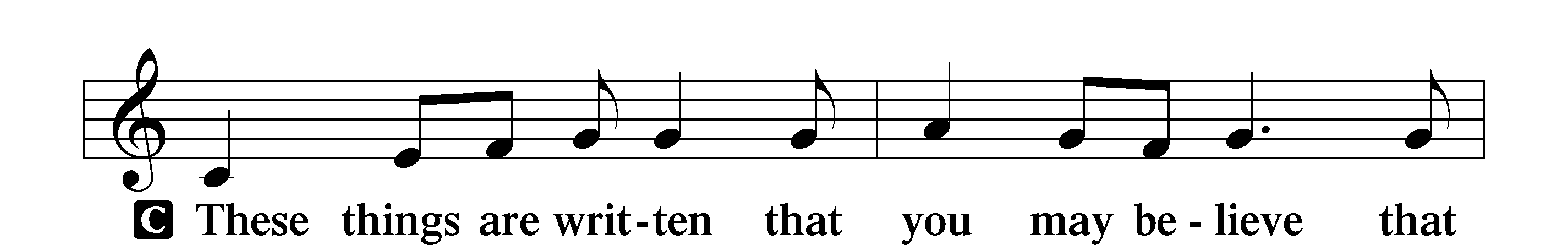 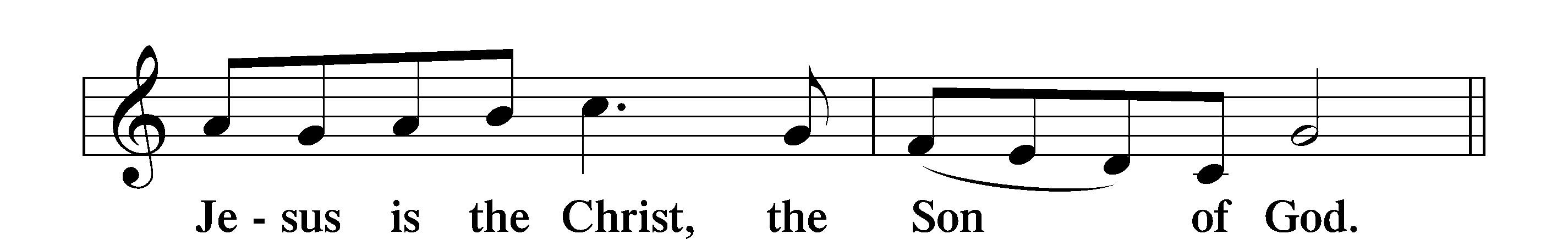 HOLY GOSPEL	John 11:45–53P	The Holy Gospel according to St. John, the eleventh chapter.C	Glory to You, O Lord.	45Many of the Jews therefore, who had come with Mary and had seen what he did, believed in him, 46but some of them went to the Pharisees and told them what Jesus had done. 47So the chief priests and the Pharisees gathered the Council and said, “What are we to do? For this man performs many signs. 48If we let him go on like this, everyone will believe in him, and the Romans will come and take away both our place and our nation.” 49But one of them, Caiaphas, who was high priest that year, said to them, “You know nothing at all. 50Nor do you understand that it is better for you that one man should die for the people, not that the whole nation should perish.” 51He did not say this of his own accord, but being high priest that year he prophesied that Jesus would die for the nation, 52and not for the nation only, but also to gather into one the children of God who are scattered abroad. 53So from that day on they made plans to put him to death.P	This is the Gospel of the Lord.C	Praise to You, O Christ.NICENE CREEDC		I believe in one God,     				the Father Almighty,     				maker of heaven and earth                    	   and of all things visible and invisible.And in one Lord Jesus Christ,     the only-begotten Son of God,     begotten of His Father before all worlds     God of God, Light of Light,     very God of very God,     begotten, not made,     being of one substance with the Father,     by whom all things were made;     who for us men and for our salvation came down from heaven     and was incarnate by the Holy Spirit of the virgin Mary     and was made man;     and was crucified also for us under Pontius Pilate.     He suffered and was buried.     			And the third day He rose again according to the Scriptures          				and ascended into heaven    			 and sits at the right hand of the Father.     			And He will come again with glory to judge both the living and the dead,     			whose kingdom will have no end.And I believe in the Holy Spirit,     the Lord and giver of life,     who proceeds from the Father and the Son,     who with the Father and the Son together is worshiped and glorified,     who spoke by the prophets.     And I believe in one holy Christian and apostolic Church,     I acknowledge one Baptism for the remission of sins,     and I look for the resurrection of the dead     and the life T of the world to come. Amen.Please be seatedSERMON HYMNGlory Be to Jesus                                                                                                LSB 433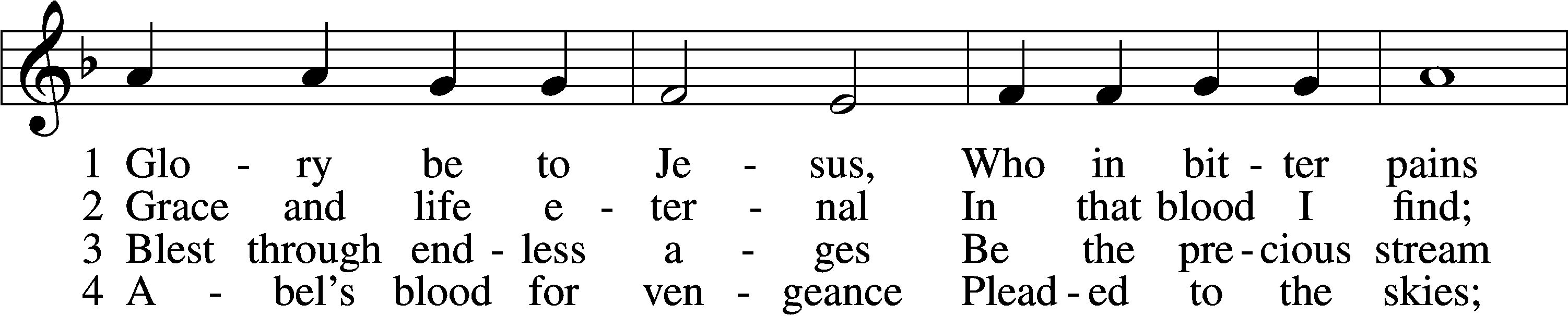 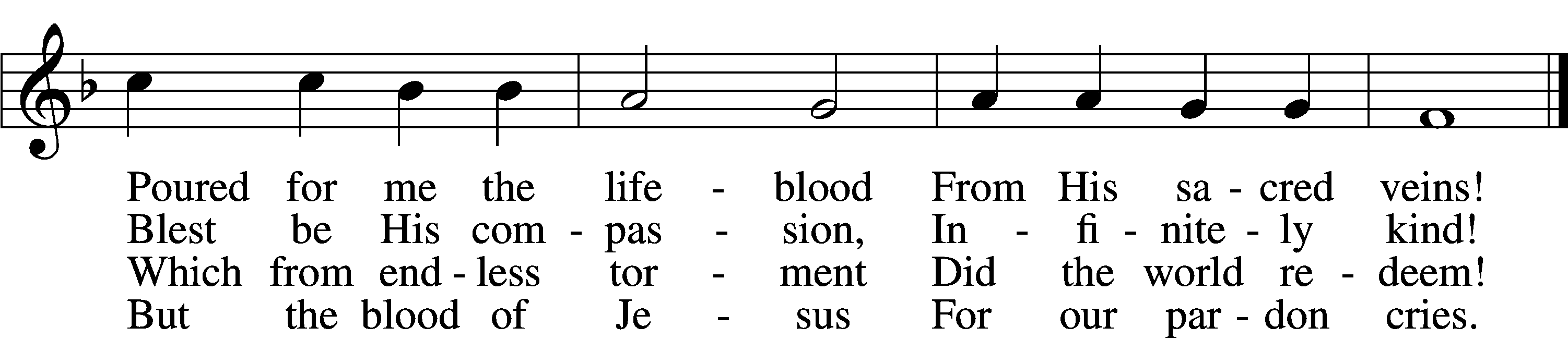 5	Oft as earth exulting
    Wafts its praise on high,
Angel hosts rejoicing
    Make their glad reply.6	Lift we, then, our voices,
    Swell the mighty flood;
Louder still and louder
    Praise the precious blood!SERMON                           “CAIAPHAS, WERE YOU THERE?”Please stand as ablePRAYER of the CHURCHAfter each Segment:P      Lord, in Your Mercy,C     Hear our Prayer.Final Segment: 	          P      Hear us as we pray in His name and as He has taught us:LORD’S PRAYEROur Father who art in heaven,Hallowed be thy name,Thy kingdom come,Thy will be doneOn earth as it is in heaven.Give us this day our daily bread;And forgive us our trespassesAs we forgive those Who trespass against us;And lead us not into temptation,But deliver us from evil.For thine is the kingdomAnd the power and the gloryForever and ever.  AmenPREFACE								                            LSB 208P	The Lord be with you.C	And also with you.P	Lift up your hearts.C	We lift them to the Lord.P	Let us give thanks to the Lord our God.C	It is right to give Him thanks and praise.P	It is truly good, right, and salutary that we should at all times and in all places give thanks to You, O Lord, holy Father, almighty and everlasting God, for the countless blessings You so freely bestow on us and all creation. Above all, we give thanks for Your boundless love shown to us when You sent Your only-begotten Son, Jesus Christ, into our flesh and laid on Him our sin, giving Him into death that we might not die eternally. Because He is now risen from the dead and lives and reigns to all eternity, all who believe in Him will overcome sin and death and will rise again to new life. Therefore with angels and archangels and with all the company of heaven we laud and magnify Your glorious name, evermore praising You and singing:SANCTUS	                                                                                                                                            LSB 208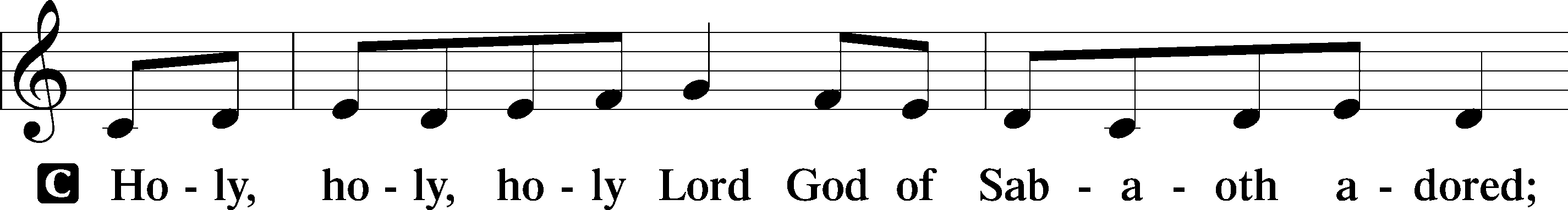 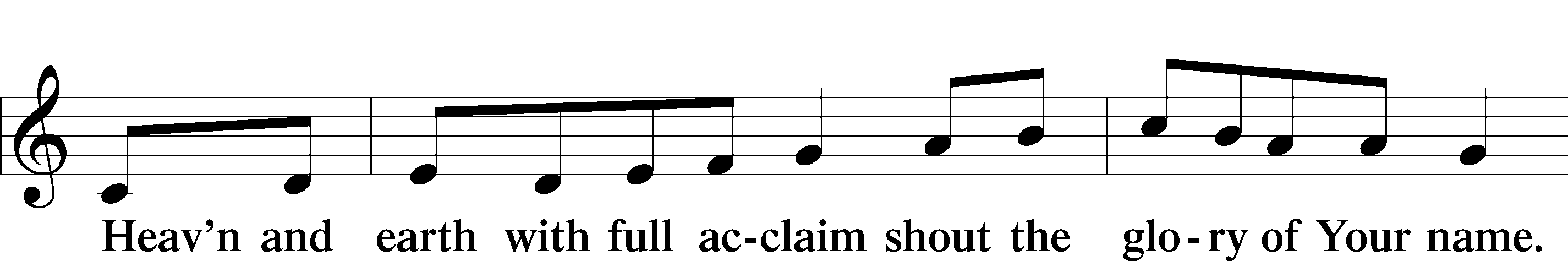 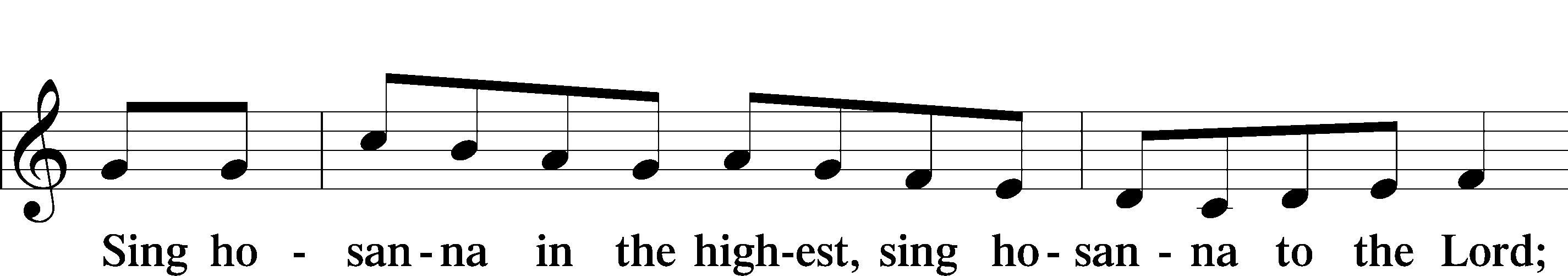 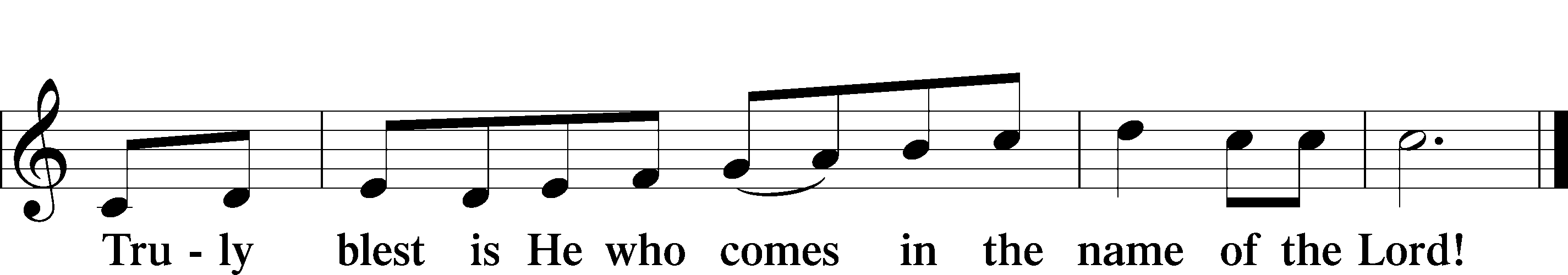 PRAYER OF THANKSGIVINGP	Blessed are You, O Lord our God, king of all creation, for You have had mercy on us and given Your only-begotten Son that whoever believes in Him should not perish but have eternal life.At Your command, Abraham prepared to offer his son Isaac as a sacrifice on the mountain; yet, in mercy You provided a ram as a substitute. We give You thanks that on Calvary You spared not Your only Son but sent Him to offer His life as a ransom for many.As we eat and drink His body and blood, grant us, like Abraham our father, to trust in Your promise now fulfilled in Christ, the Lamb of God, who takes away the sin of the world.THE WORDS of our LORD P		Our Lord Jesus Christ, on the night when He was betrayed, took bread, and when He had given thanks, He broke it and gave it to the disciples and said: “Take, eat; this is My T body, which is given for you. This do in remembrance of Me.”	 In the same way also He took the cup after supper, and when He had given thanks, He gave it to them, saying: “Drink of it, all of you; this cup is the new testament in My T blood, which is shed for you for the forgiveness of sins. This do, as often as you drink it, in remembrance of Me.” PAX DOMINIP	The peace of the Lord be with you always.C      Amen.AGNUS DEI	LSB 210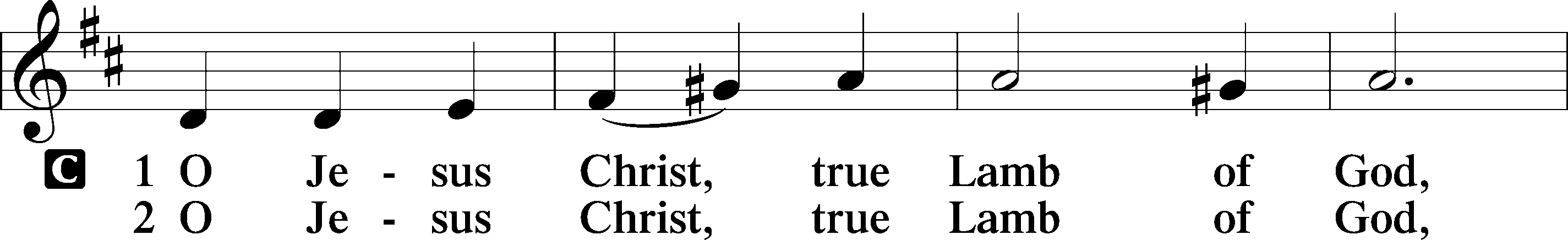 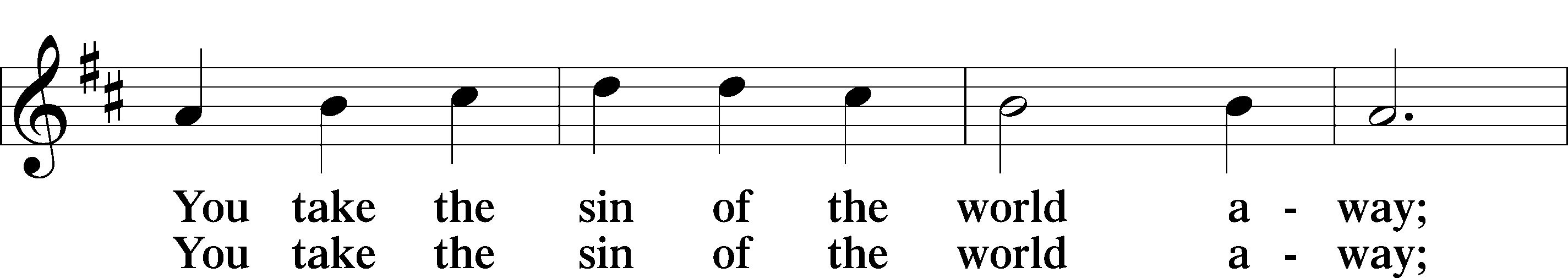 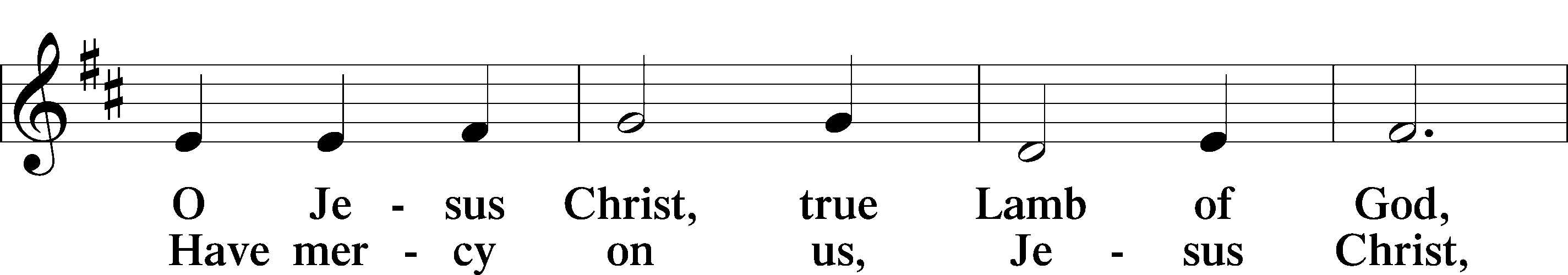 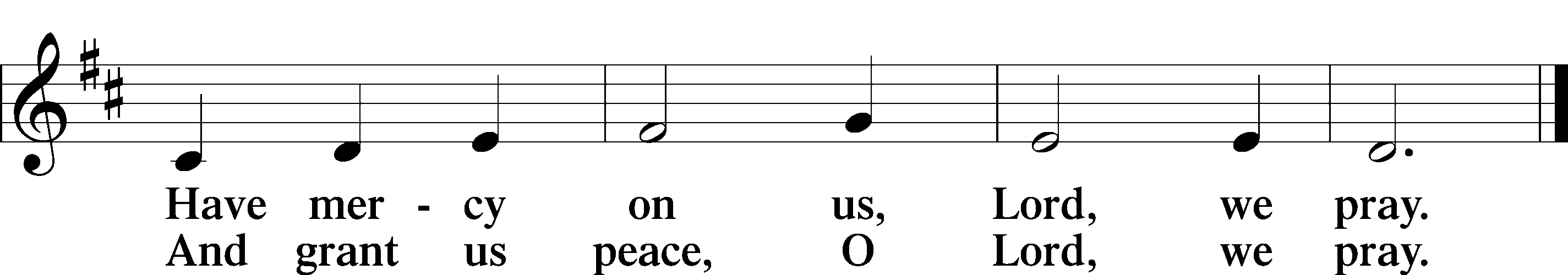 Please be Seated The pastor and those who assist him receive the body and blood of Christ first, then Communion will be served at the rail. Ushers will help direct you forward via the center aisle; please return to your seats via the side aisles. Gluten-free bread is available for those who need it, as is non-alcoholic grape juice. Simply request either when you come forward to receive Communion.DISTRIBUTION HYMN                                 O Sacred Head, Now Wounded                                                                          LSB 449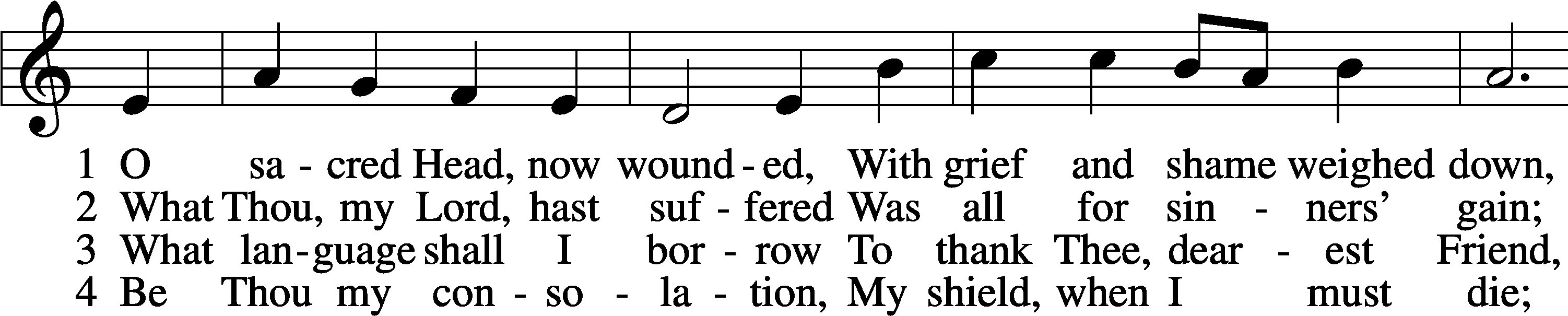 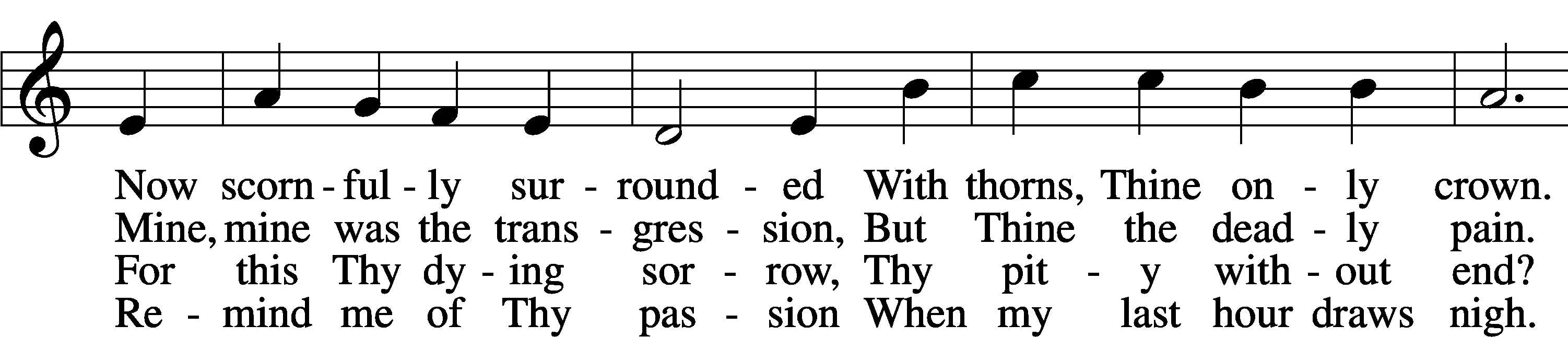 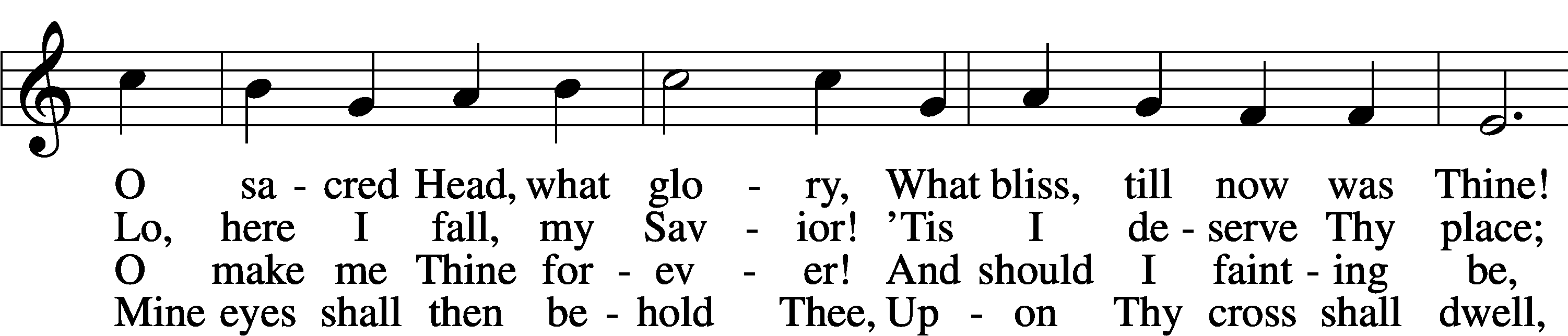 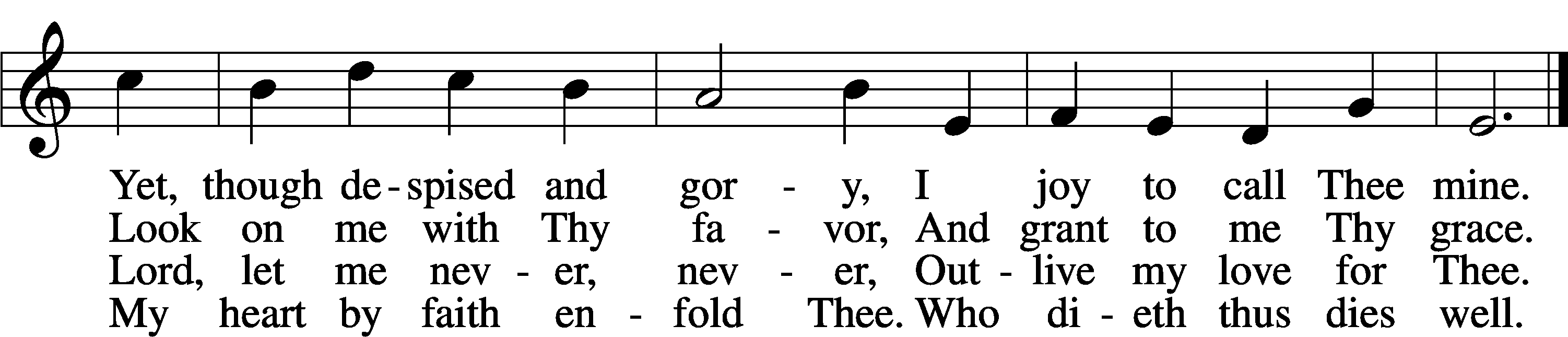 NUNC DIMITTIS                                                                                                LSB 211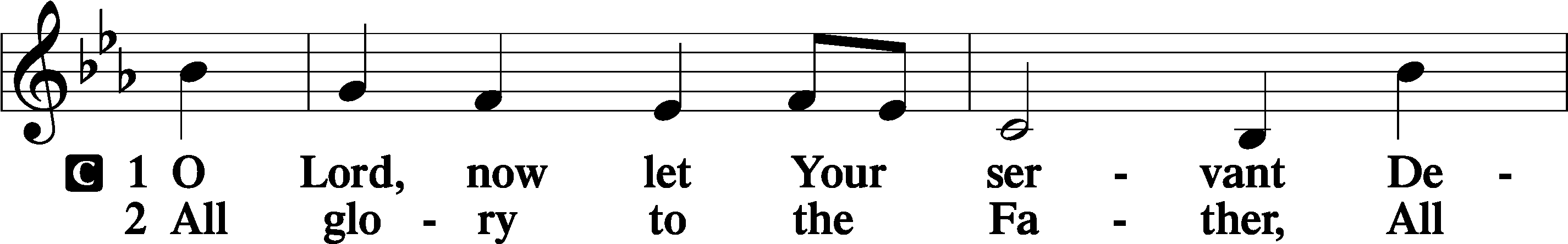 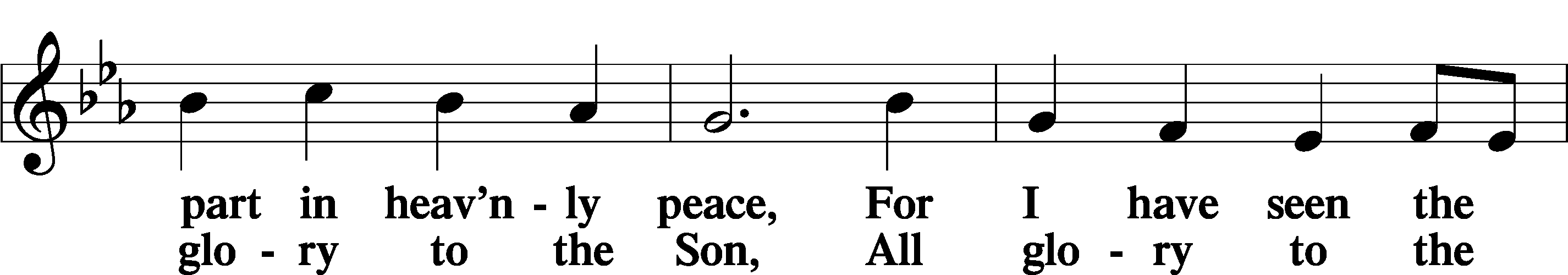 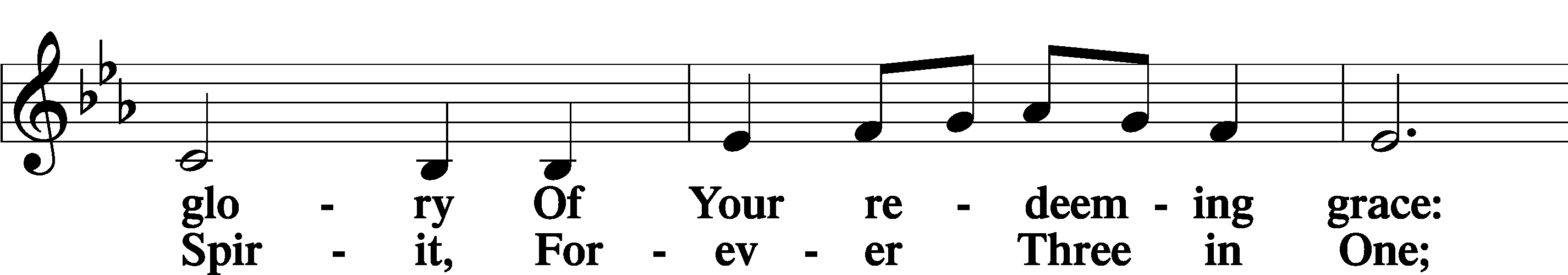 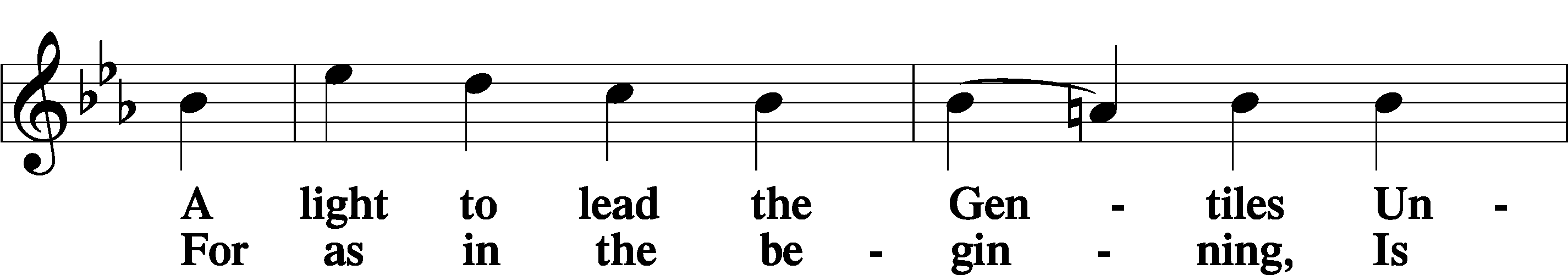 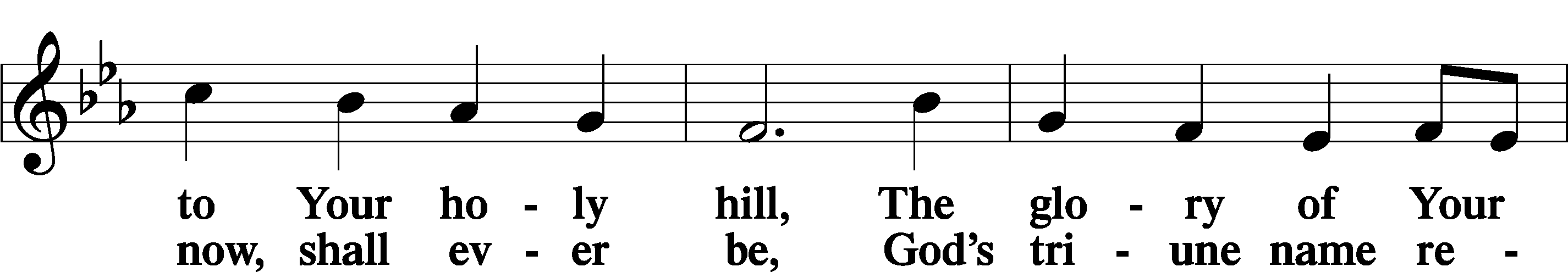 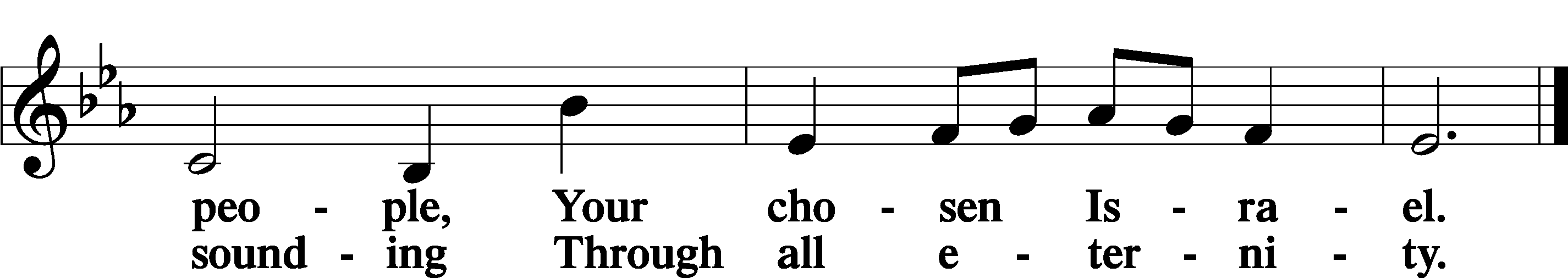   POST COMMUNION COLLECTP		Let us pray.		We give thanks to You, almighty God, that You have refreshed us through this salutary gift, and we implore You that of Your mercy You would strengthen us through the same in faith toward You and in fervent love toward one another; through Jesus Christ, Your Son, our Lord, who lives and reigns with You and the Holy Spirit, one God, now and forever.  C      Amen  BENEDICAMUS                                                                                               LSB 212P      Let us bless the Lord.C	  Thanks be to God. BENEDICTIONP	The Lord bless you and keep you.The Lord make His face shine on you and be gracious to you.The Lord look upon you with favor and T give you peace.C	Amen.Please be seatedCLOSING HYMNAbide with Me                                                                                                  LSB 878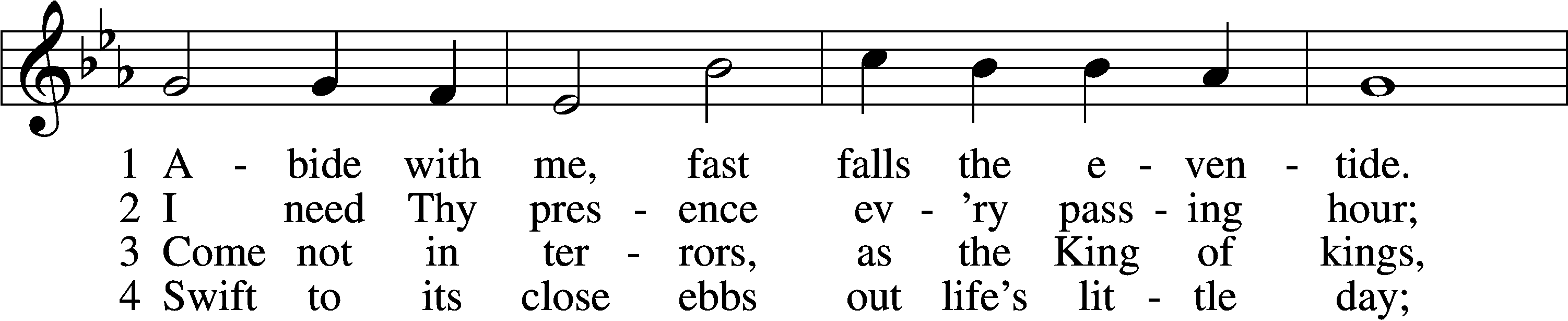 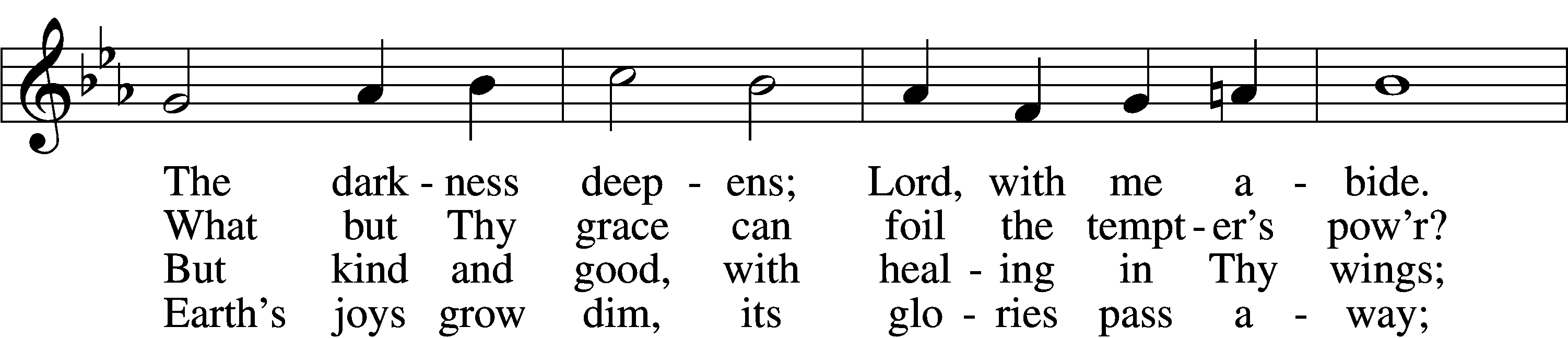 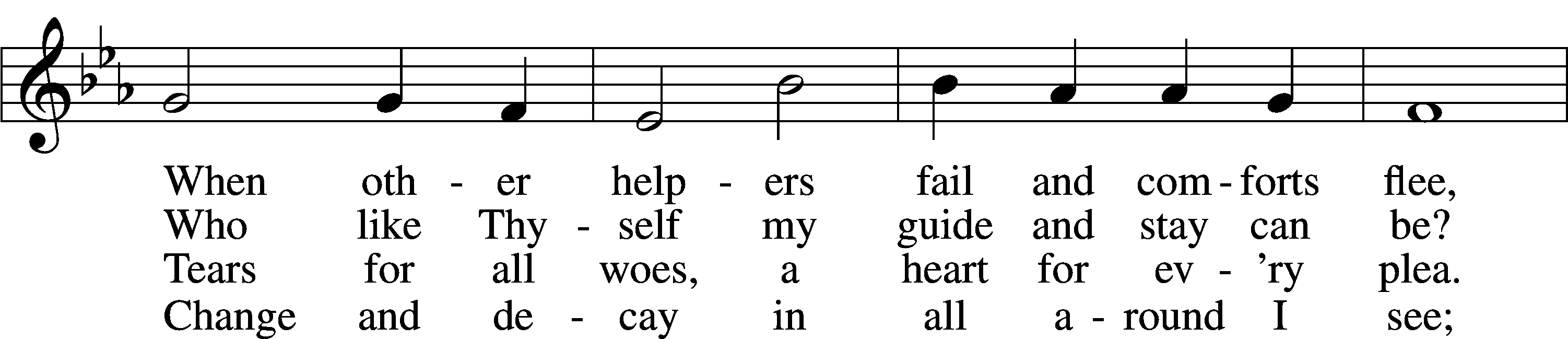 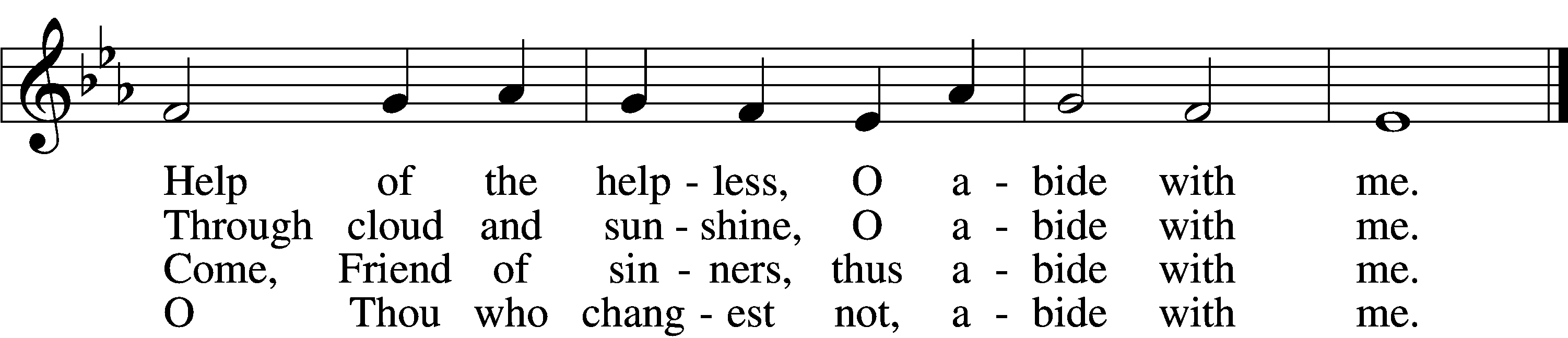 Continued on next page5	I fear no foe with Thee at hand to bless;
Ills have no weight and tears no bitterness.
Where is death’s sting? Where, grave, thy victory?
I triumph still if Thou abide with me!6	Hold Thou Thy cross before my closing eyes;
Shine through the gloom, and point me to the skies.
Heav’n’s morning breaks, and earth’s vain shadows flee;
In life, in death, O Lord, abide with me.ANNOUNCEMENTS and SENDING WORDSP	We go to live for Jesus!C	We go to share His love!AcknowledgmentsUnless otherwise indicated, Scripture quotations are from the ESV® Bible (The Holy Bible, English Standard Version®), copyright 2001 by Crossway, a publishing ministry of Good News Publishers. Used by permission. All rights reserved. Created by Lutheran Service Builder. Music reproduced in this service is used with permission through: CCLI License No.1776588 and CPH – LSB Service Builder.SERVING IN GOD’S HOUSE TODAY 2/22/2023Pastor Rev. Ken BernthalElder: Tom RaithelCoffee & pie: Ladies GuildVirtual Organ: Judy Stutzman